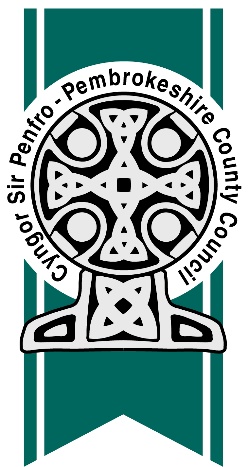 Deddf Priffyrdd 1980 – Adran 184CAIS am ganiatâd i adeiladu/newid mynedfa i gerbydau i'r briffordd gyhoeddus.Adran 1: Enw’r Ymgeisydd(ysgrifennwch os gwelwch yn dda)Enw a Chyfeiriad yr Ymgeisydd:Rhif ffôn:Rhif ffôn symudol:e-bost:Adran 2: Lleoliad y gwaith arfaethedig(ysgrifennwch os gwelwch yn dda)Enw/Rhif yr Eiddo:Enw’r stryd:Tref:Cod post:Ardaloedd yr effeithir arnynt (ticiwch os gwelwch yn dda)YmylDroetfforddFforddAdran 3: Yr Eiddo(ysgrifennwch os gwelwch yn dda)Ydych chi'n berchen ar yr eiddo?  Ydw/Nac ydw  (dileer fel y bo'n briodol)Os Nac ydw, rhowch fanylion(Os y Cyngor sy’n berchen ar yr eiddo, cysylltwch â’n hadran tai  Ffôn: 01437 764551) (ysgrifennwch os gwelwch yn dda)A ydych yn berchen ar yr ardal barcio arfaethedig?  Ydw/Nac ydw  (dileer fel y bo'n briodol)Os Nac ydw, rhowch fanylion (Os oes angen i chi brynu'r ffryntiad, cysylltwch â'r Adran Eiddo  Ffôn: 01437 764551) (ysgrifennwch os gwelwch yn dda)Nodwch y rheswm dros gyflwyno'r cais hwn:  Newidiadau i fynediad presennol / Adeiladu mynedfa newydd (dileer fel y bo'n briodol)Adran 4: Caniatad CynllunioCynghorir yr ymgeisydd y gallai fod angen caniatâd, trwydded neu ganiatâd arall cyn dechrau ar y gwaith.Efallai y bydd yn ofynnol cael caniatâd cynllunio gan yr awdurdod cynllunio lleol ar gyfer ffurfio neu newid mynediad i gerbydau i'r briffordd gyhoeddus.  Os nad oes angen caniatâd cynllunio bydd y fynedfa newydd yn parhau i fod yn ddarostyngedig i amodau a osodir gan yr awdurdod priffyrdd.  Er mwyn lleihau unrhyw oedi posibl, helpwch ni drwy gwblhau'r canlynol:Ydych chi wedi gwneud cais am ganiatâd cynllunio? Do/Naddo  (dileer fel y bo'n briodol)Os Do, Rhowch y cyfeirnod:Adran 5: Manylion y contractwr sy’n gwneud y gwaithA ydych wedi penodi contractwr?  Do/Naddo  (dileer fel y bo'n briodol)Enw’r contractwr:Rhif Ffôn:Rhif Ffôn Symudol:e-bost:Os Naddo: Bydd angen manylion y contractwyr cyn gwneud y gwaithNodiadau EsboniadolDeddf Priffyrdd 1980 – Adran 184Deddf ffyrdd newydd a gwaith stryd 1991 Adrannau 84/85/86A allaf i ollwng fy ymyl ar fin parcio oddi ar y ffordd?Gallwch barcio car ar eich eiddo yn unig os oes gennych dramwyfa briodol ac mae'r cwrbyn wedi'i ostwng. Er mwyn creu mynedfa newydd / cwrbyn wedi'i ostwng, bydd yn ofynnol cael contractwr cymeradwy. Ni ellir gweithredu unrhyw waith hyd nes y byddwch wedi cael caniatâd gan yr adran Gofal Stryd. Cyn cytuno ar ddyddiad cychwyn gyda'r contractiwr, mae'n hanfodol cysylltu â'r adran Gofal Stryd er mwyn cytuno ar ddyddiad cychwyn.Sut mae cael caniatâd?Rhaid i unrhyw un sy’n dymuno gwneud cais am drwydded am gwrbyn wedi’i ostwng neu i greu mynedfa newydd i gerbydau, wneud cais drwy ddefnyddio ffurflen gais Adran 184 ac mae ffi o £170.00 i’w thalu, fesul mynediad. Os ydych yn darparu dros fwy nag un annedd yna bydd y ffi yn £230.50. Dychwelwch y ffurflen gais wedi'i llenwi i'r adran Gofal Stryd. Sicrhewch fod y ffi wedi'i chynnwys gyda'ch cais.Gall gymryd hyd at 6 wythnos i ganiatâd gael ei roi. Bydd Gofal Stryd yn cysylltu â chi i gadarnhau naill ai bod eich Cais Adran 184 wedi cael ei derbyn neu ei wrthod.  Os gwrthodir eich cais o dan unrhyw amgylchiadau, ni chaiff y ffi ei had-dalu. Ar ôl derbyn y drwydded gallwch gyfarwyddo eich contractiwr cymeradwy i wneud y gwaith.Peidiwch â dechrau unrhyw newidiadau/gwaith newydd hyd nes y byddwch wedi cael caniatâd ysgrifenedig gan yr adran Gofal Stryd.Cyflwynodd Deddf Ffyrdd Newydd a Gwaith Stryd 1991 reoliadau, gweithdrefnau a chodau ymarfer statudol y bydd yn rhaid eu dilyn pan fydd gwaith cloddio i'w wneud o fewn y briffordd.  At ddibenion Adran 86 o'r Ddeddf, bydd yr holl waith sy'n ofynnol o dan Adran 184 o Ddeddf Priffyrdd 1980 yn ddarostyngedig i'r un gweithdrefnau ac arferion deddfwriaethol a gynhwysir yn Neddf Ffyrdd Newydd a Gwaith Stryd 1991.Ystyrir bod gwaith a wneir o dan adran 184 o Ddeddf Priffyrdd 1980 yn "waith priffyrdd mawr" ac yn unol â hynny, dehonglir y cyfeiriadau yn Adran 84 a 85 o Ddeddf Ffyrdd Newydd a Gwaith Stryd 1991 i'r Awdurdod Priffyrdd fel cyfeiriadau at berson arall ac eithrio'r Awdurdod Priffyrdd am waith a wneir o dan adran 184 (9) o Ddeddf Priffyrdd 1980.Pan fo person yn bwriadu cyflawni'r gwaith a bennwyd yn y cais, caiff yr awdurdod priffyrdd roi cydsyniad i weithredu'r gweithiau hynny yn unol â'r planiau a gymeradwywyd ac yn ddarostyngedig i amodau'r caniatâd a chwblhau'n foddhaol y tystysgrifau canlynol:Gellir cael rhagor o wybodaeth a chyngor ynghylch yr uchod gan: Yr Adran Gofal Stryd: 01437 775404Adran 6: DatganiadCadarnhaf fod y manylion uchod yn gywir ac yn cydnabod bod yn rhaid i'r gwaith y cyfeirir ato yn ffurflen gais Adran 184 gael ei gynnal yn unol â gofynion Deddf Priffyrdd 1980, Deddf Ffyrdd Newydd a Gwaith Stryd 1991, a deddfwriaeth alluogi a Chodau Ymarfer, ynghyd ag unrhyw amodau a osodir gan yr Awdurdod yn y cydsyniad perthnasol.Atodaf y cynlluniau canlynol:     1 copi o'r cynlluniau fel y'u cymeradwywyd gan yr Awdurdod Cynllunio Lleol, neu  1 copi o blan y safle i raddfa heb fod yn llai na 1:500 ac 1 copi o'r plan o'r lleoliad i raddfa1:1250, 1:2500 neu 1:10,000Ar gyfer Safleoedd Datblygu Tai byddwn hefyd yn ei gwneud yn ofynnol i gyflwyno Cynllun Rheoli Traffig llawn gyda'ch cais, ni fydd eich cais yn cael ei ystyried oni bai bod y Cynllun Rheoli Traffig yn cael ei gyflwynoAmgaeaf ffi o £                 (Yn daladwy i Cyngor Sir Penfro) Nodwch y dull talu:Siect Arian Parodneu daliad gyda cherdyn (cysylltwch â’r Adran Gofal Stryd Ffôn: 01437 775404)Llofnodwyd:Printiwch eich enw:Dyddiad:Dychwelwch y cais hwn i'r:Rheolwr Gofal Stryd a Pharcio, Adran Gofal StrydTrafnidiaeth a’r Amgylchedd,Uned Gofal Stryd, Neuadd y Sir, Hwlffordd,  SA61 1TPTel/Ffôn: 01437 775226/5405Ni chaiff unrhyw waith ei wneud hyd nes y bydd yr ymgeisydd wedi cael cydsyniad yr awdurdod priffyrddBydd yr holl wybodaeth sydd gennym sy’n ymwneud â chi fel unigolyn yn cael ei chadw a'i phrosesu gan yr Adran Gofal Stryd yn union gywir yn unol â darpariaethau’r Rheoliad Cyffredinol ar Ddiogelu Data 2016, fel y nodir yn ein Hysbysiad Preifatrwydd, fel arall gellir darparu copi papur ar gais. 